Genel İngilizce KursuAmaçGenel İngilizce kursu temel düzeyden başlayarak ileri düzeye kadar İngilizce konuşma, yazma, okuma, dinleme becerilerini, aynı zamanda dilbilgisi ve kelime bilgisini öğretmeyi ve geliştirmeyi amaçlar. SüreA0 Düzeyi - 8 x 12 = 100 Saat + Online ÖdevlerA1 Düzeyi - 8 x 12 = 100 Saat + Online ÖdevlerA2 Düzeyi - 8 x 12 = 100 Saat + Online ÖdevlerB1 Düzeyi - 8 x 19 = 160 Saat + Online ÖdevlerB2 Düzeyi - 8 x 19 = 160 Saat + Online ÖdevlerKontenjanMinimum 12 maksimum 20 kişi olarak belirlenmiştir. Değerlendirme KriterleriKurs süresince katılımcılar 1 adet kur ortası sınavı ve 1 adet kur sonu sertifika sınavına tabii tutulurlar. Kur sonu sınavından başarısız olan katılımcılar sertifika alma hakkı elde edemezler. Devam ZorunluluğuKurs süresince katılımcılara %20 devamsızlık hakkı tanınır. %20’den fazla devamsızlık yapan katılımcılara sertifika verilmez, ücret iadesi yapılmaz. Tayin, hastalık, görevlendirme gibi hususlarda ilgili kurumlardan alınacak raporlar dahilinde kişiye ücret iadesi ve sertifika sınavı hakkı tanınır. Kurs İçeriğiKursların temel hedefi kişilerin kendini ifade edebilme yetenekleri üzerine olacaktır. Dersler uluslararası ve Türk eğitmenler tarafından verilecektir. Ayrıca, katılımcılara tanımlanacak olan çevrimiçi eğitim destek materyalleri ile katılımcıların ders dışında da ödevlendirme sistemi ile çalışmalarını devam ettirmeleri sağlanacaktır. Verilen ödevlerin %80’ini yapmayan katılımcılar sertifika sınavına alınmayacaktır. Ek olarak, kursların tamamı CEFR (Ortak Avrupa Dil Referans Çerçevesi) kapsamında ve hedeflerine uygun olarak tasarlanmış olup, uygulanacak olan materyaller bu hedefler çerçevesindedir. Kurs MateryalleriSpeakout Series (Starter – Upper Intermediate)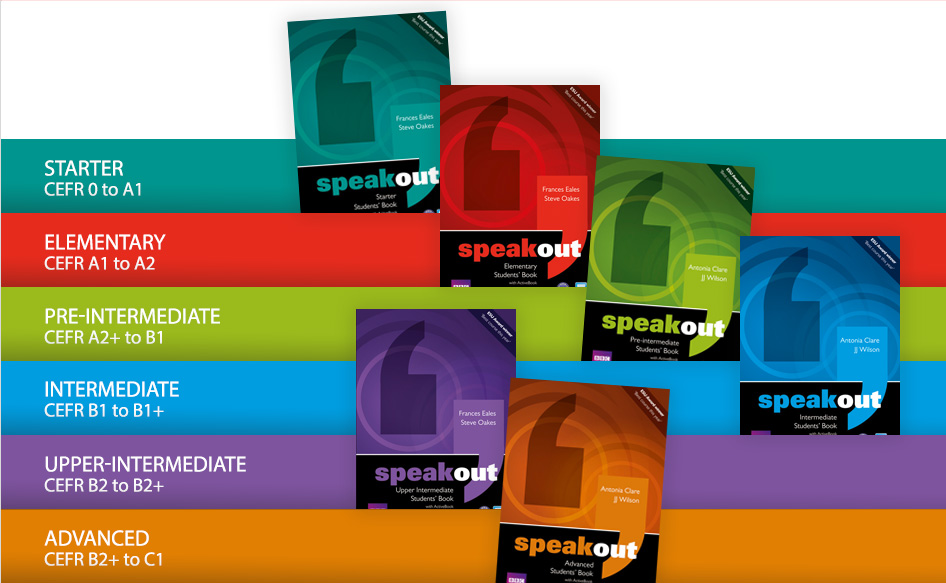 